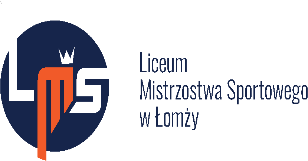 
Szkolny zestaw podręcznikówdla uczniów KLASY PIERWSZEJ w Liceum Mistrzostwa Sportowego w Łomży, w roku szkolnym 2021/2022L.p.PrzedmiotPodręcznikPodręcznikKlasarok szkolny1.Język polski Oblicza epok. Język polski. Podręcznik. Liceum i technikum. Klasa 1. Część 1. Zakres podstawowy i rozszerzony. Adam Kalbarczyk, Dariusz Chemperek, Dariusz Trześniowski. Wydawnictwa Szkolne i Pedagogiczne S.A. Nr dopuszczenia 952/1/2019  Data dopuszczenia 08.02.2019;Oblicza epok. Język polski. Podręcznik. Liceum i technikum. Klasa 1. Część 2. Zakres podstawowy i rozszerzony. Adam Kalbarczyk, Dariusz Chemperek, Dariusz Trześniowski. Wydawnictwa Szkolne i Pedagogiczne S.A.                               Nr dopuszczenia 952/2/2019  Data dopuszczenia: 30.04.2019.Oblicza epok. Język polski. Podręcznik. Liceum i technikum. Klasa 1. Część 1. Zakres podstawowy i rozszerzony. Adam Kalbarczyk, Dariusz Chemperek, Dariusz Trześniowski. Wydawnictwa Szkolne i Pedagogiczne S.A. Nr dopuszczenia 952/1/2019  Data dopuszczenia 08.02.2019;Oblicza epok. Język polski. Podręcznik. Liceum i technikum. Klasa 1. Część 2. Zakres podstawowy i rozszerzony. Adam Kalbarczyk, Dariusz Chemperek, Dariusz Trześniowski. Wydawnictwa Szkolne i Pedagogiczne S.A.                               Nr dopuszczenia 952/2/2019  Data dopuszczenia: 30.04.2019.I 2021/20222.Język angielskiHigh Note 2. Rachael Roberts, Carolina Krantz, Lynda Edwards, Catherina Bright, Emma Szlachta, Joanna Sosnowska. Pearson Central Europe Sp. z o.o. Numer dopuszczenia 956/2/2019 Data dopuszczenia 15.02.2019High Note 2. Rachael Roberts, Carolina Krantz, Lynda Edwards, Catherina Bright, Emma Szlachta, Joanna Sosnowska. Pearson Central Europe Sp. z o.o. Numer dopuszczenia 956/2/2019 Data dopuszczenia 15.02.2019I2021/20223.Język niemieckiWelttour Deutsch. 1 Podręcznik i ćwiczenia do języka niemieckiego dla liceów i techników. Część 1.Sylwia Mróz-Dwornikowska. Nowa Era Spółka z o.o.                 Nr dopuszczenia 935/1/2018. Data dopuszczenia:18.10.2018 r.Welttour Deutsch. 1 Podręcznik i ćwiczenia do języka niemieckiego dla liceów i techników. Część 1.Sylwia Mróz-Dwornikowska. Nowa Era Spółka z o.o.                 Nr dopuszczenia 935/1/2018. Data dopuszczenia:18.10.2018 r.I 2021/20224.PlastykaSpotkania ze sztuką. Podręcznik do plastyki dla liceum ogólnokształcącego                i technikum. Marta Ipczyńska, Natalia Mrozkowiak. Nowa Era Spółka z o.o. Data dopuszczenia. 24.05.2019. Nr dopuszczenia: 1009/2019Spotkania ze sztuką. Podręcznik do plastyki dla liceum ogólnokształcącego                i technikum. Marta Ipczyńska, Natalia Mrozkowiak. Nowa Era Spółka z o.o. Data dopuszczenia. 24.05.2019. Nr dopuszczenia: 1009/2019I2021/20225.Historia Poznać przeszłość-1. Zakres podstawowy. M. Pawlak , A. Szweda   w. Nowa Era, Nr dopuszczenia 1021/1/2019Poznać przeszłość-1. Zakres podstawowy. M. Pawlak , A. Szweda   w. Nowa Era, Nr dopuszczenia 1021/1/2019I2021/20226.Wiedza o społeczeństwieW centrum uwagi-1. Zakres podstawowy. A. Janicki, J. Kięczkowski,                          M. Meuz. W. Nowa Era,  Nr dopuszczenia 1034/1/2019W centrum uwagi-1. Zakres podstawowy. A. Janicki, J. Kięczkowski,                          M. Meuz. W. Nowa Era,  Nr dopuszczenia 1034/1/2019I2021/20227.Geografia - Oblicza geografii. Zakres podstawowy.1/4 Roman Malarz, Marek Więckowski. Nowa Era Spółka z o.o., zakres podstawowy                                             Nr dopuszczenia 983/1/2019 Data dopuszczenia: 17.04.2019 r.Oblicza geografii. Zakres podstawowy.1/4 Roman Malarz, Marek Więckowski. Nowa Era Spółka z o.o., zakres podstawowy                                             Nr dopuszczenia 983/1/2019 Data dopuszczenia: 17.04.2019 r.I2021/20228.Biologia Biologia na czasie 1. Podręcznik dla liceum ogólnokształcącego i technikum. Zakres rozszerzony. Marek Guzik, Ryszard Kozik, Renata Matuszewska, Władysław Zamachowski, Nowa Era Spółka z o.o.                                                                      Nr dopuszczenia 1010/1/2019 Data dopuszczenia: 23.05.2019 Maturalne karty pracy dla liceum ogólnokształcącego i technikum – zakres rozszerzony. Biologia na czasie 1. Autorzy: B. Januszewska- Hasiec, R. Stencel, A. TycBiologia na czasie 1. Podręcznik dla liceum ogólnokształcącego i technikum. Zakres rozszerzony. Marek Guzik, Ryszard Kozik, Renata Matuszewska, Władysław Zamachowski, Nowa Era Spółka z o.o.                                                                      Nr dopuszczenia 1010/1/2019 Data dopuszczenia: 23.05.2019 Maturalne karty pracy dla liceum ogólnokształcącego i technikum – zakres rozszerzony. Biologia na czasie 1. Autorzy: B. Januszewska- Hasiec, R. Stencel, A. TycI2021/20229.Chemia To jest chemia 1. Chemia ogólna i nieorganiczna. Podręcznik dla liceum ogólnokształcącego i technikum. Zakres podstawowy. Autor - Romuald Hassa, Aleksandra Mrzigod, Janusz Mrzigod Wydawnictwo - Nowa Era,                                             Nr dopuszczenia 994/1/2019. Podręcznik obowiązuje również w klasie drugiej.To jest chemia 1. Chemia ogólna i nieorganiczna. Podręcznik dla liceum ogólnokształcącego i technikum. Zakres podstawowy. Autor - Romuald Hassa, Aleksandra Mrzigod, Janusz Mrzigod Wydawnictwo - Nowa Era,                                             Nr dopuszczenia 994/1/2019. Podręcznik obowiązuje również w klasie drugiej.I2021/202210.Biologia Biologia na czasie 1. Podręcznik dla liceum ogólnokształcącego i technikum. Zakres rozszerzony. Marek Guzik, Ryszard Kozik, Renata Matuszewska, Władysław Zamachowski, Nowa Era Spółka z o.o.                                                                      Nr dopuszczenia 1010/1/2019 Data dopuszczenia: 23.05.2019 Maturalne karty pracy dla liceum ogólnokształcącego i technikum – zakres rozszerzony. Biologia na czasie 1. Autorzy: B. Januszewska- Hasiec, R. Stencel, A. TycBiologia na czasie 1. Podręcznik dla liceum ogólnokształcącego i technikum. Zakres rozszerzony. Marek Guzik, Ryszard Kozik, Renata Matuszewska, Władysław Zamachowski, Nowa Era Spółka z o.o.                                                                      Nr dopuszczenia 1010/1/2019 Data dopuszczenia: 23.05.2019 Maturalne karty pracy dla liceum ogólnokształcącego i technikum – zakres rozszerzony. Biologia na czasie 1. Autorzy: B. Januszewska- Hasiec, R. Stencel, A. TycI2021/202211.Fizyka Odkryć fizykę. Podręcznik dla klasy 1 liceum ogólnokształcącego i technikum. Zakres podstawowy. Marcin Braun, Weronika Śliwa. Nowa Era Spółka z o.o. Nr dopuszczenia: 1001/1/2019 Data dopuszczenia: 15.05.2019Odkryć fizykę. Podręcznik dla klasy 1 liceum ogólnokształcącego i technikum. Zakres podstawowy. Marcin Braun, Weronika Śliwa. Nowa Era Spółka z o.o. Nr dopuszczenia: 1001/1/2019 Data dopuszczenia: 15.05.2019I2021/202212.MatematykaMATeMAtyka 1. Podręcznik dla klasy 1 liceum ogólnokształcącego i technikum. Zakres podstawowy. Wojciech Babiański, Lech Chańko, Dorota Ponczek, Karolina Wej. Nowa Era Spółka z o.o.                                                         Nr dopuszczenia 971/1/2019  Data dopuszczenia: 04.04.2019MATeMAtyka 1. Podręcznik dla klasy 1 liceum ogólnokształcącego i technikum. Zakres podstawowy. Wojciech Babiański, Lech Chańko, Dorota Ponczek, Karolina Wej. Nowa Era Spółka z o.o.                                                         Nr dopuszczenia 971/1/2019  Data dopuszczenia: 04.04.2019I2021/202213.InformatykaInformatykaTeraz bajty. Informatyka dla szkół ponadpodstawowych. Zakres podstawowy. Klasa I, autor Grażyna Koba, Nr dopuszczenia MEN 1042/1/2019, data dopuszczenia 02.07.2019 r.I2021/202214.Edukacja dla bezpieczeństwaEdukacja dla bezpieczeństwaŻyję i działam bezpiecznie. Podręcznik do edukacji dla bezpieczeństwa dla liceum ogólnokształcącego i technikum. Jarosław Słoma. Nowa Era Spółka z o.o. Nr dopuszczenia 960/2019. Data dopuszczenia: 21.02.2019 I2021/202215.Religia – tylko dla uczniów uczęszczających na lekcje religiiReligia – tylko dla uczniów uczęszczających na lekcje religiiSzczęśliwi, którzy żyją wolnością. Autorzy: ks. dr. K. Mielnicki, E. Kondrak, E. Parszewska, Nr dopuszczenia AZ-3-01/18. Wyd. JednośćI2021/202216.Etyka – tylko dla uczniów uczęszczających na lekcje etykiEtyka – tylko dla uczniów uczęszczających na lekcje etykiEtyka. Zakres podstawowy. Autorzy: Jakub Kapiszewski, Paweł Kołodziński. Podręcznik dla szkoły ponadpodstawowej. Wydawnictwo Pedagogiczne OPERON Sp. z o.o. Nr dopuszczenia 1045/2019I2021/202217.Wychowanie do życia w rodzinie -  tylko dla uczniów uczęszczających na lekcje WDŻWychowanie do życia w rodzinie -  tylko dla uczniów uczęszczających na lekcje WDŻWędrując ku dorosłości. Wychowanie do życia w rodzinie dla uczniów klasy 1 liceum ogólnokształcącego, technikum, szkoły branżowej I stopnia, Autorzy: Magdalena Guziak-Nowak, Teresa Król. Katarzyna Król Wydawnictwo i Hurtownia "Rubikon" Nr dopuszczenia 1070/1/2019 I2021/2022